Dani  zahvalnosti plodovima Zemlje U našoj školi se tijekom  cijelog  protekog tjedna obilježavaju dani kruha i zahvalnosti za plodove Zemlje. Uz okuse raznih kolača i peciva, učenici su kroz integrirane nastavne sdaržaje naučili kako do naših stolova dolazi hrana. 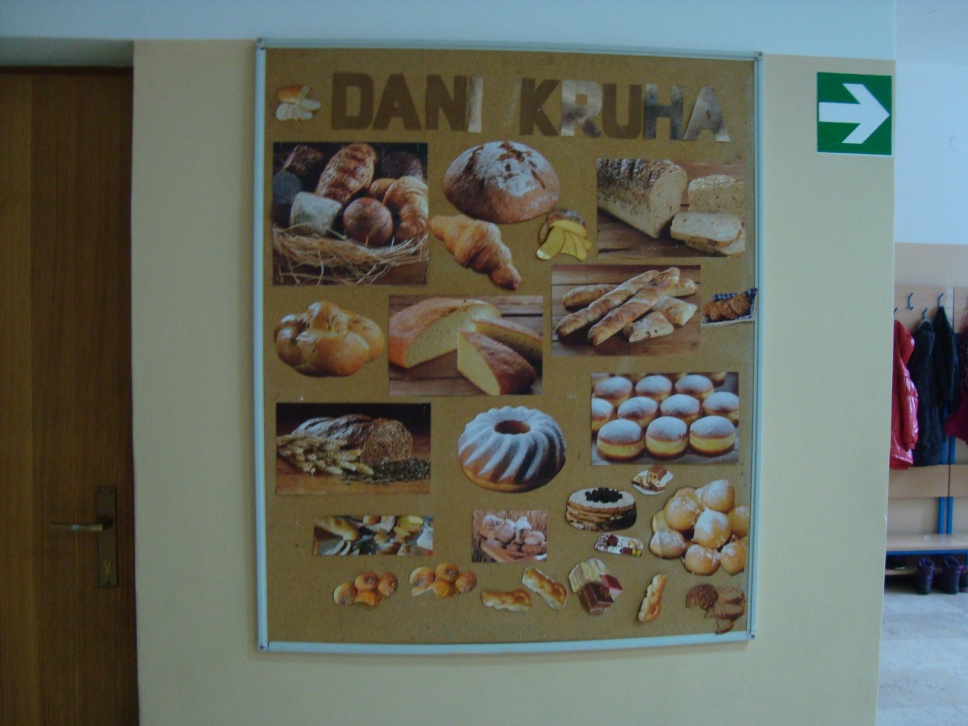 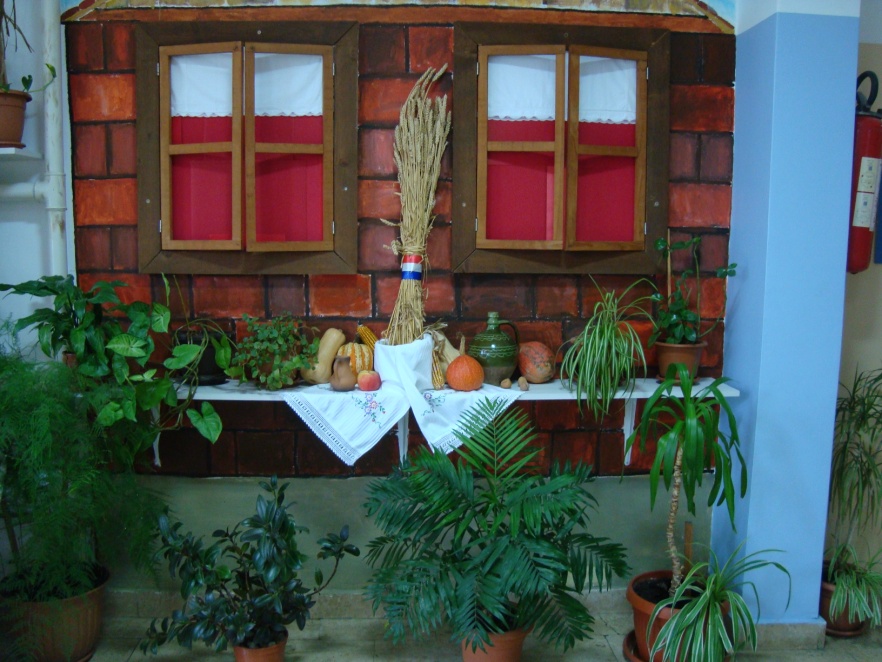 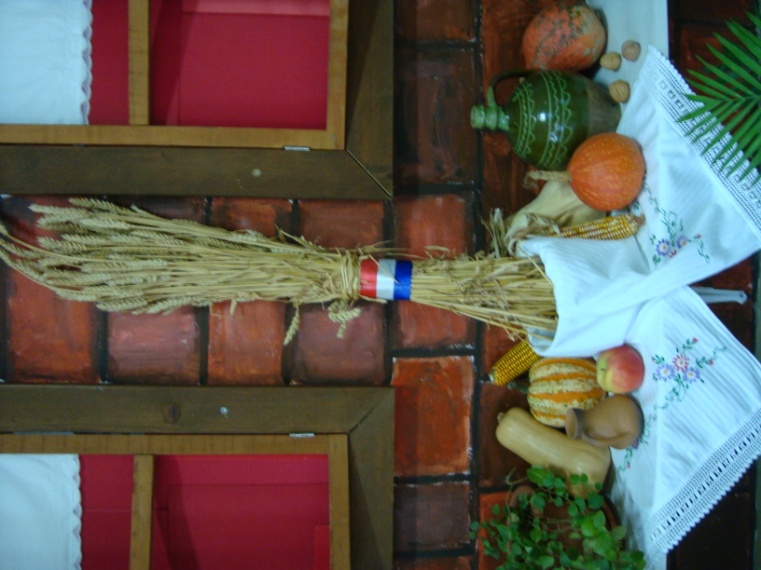 U prvom razredu...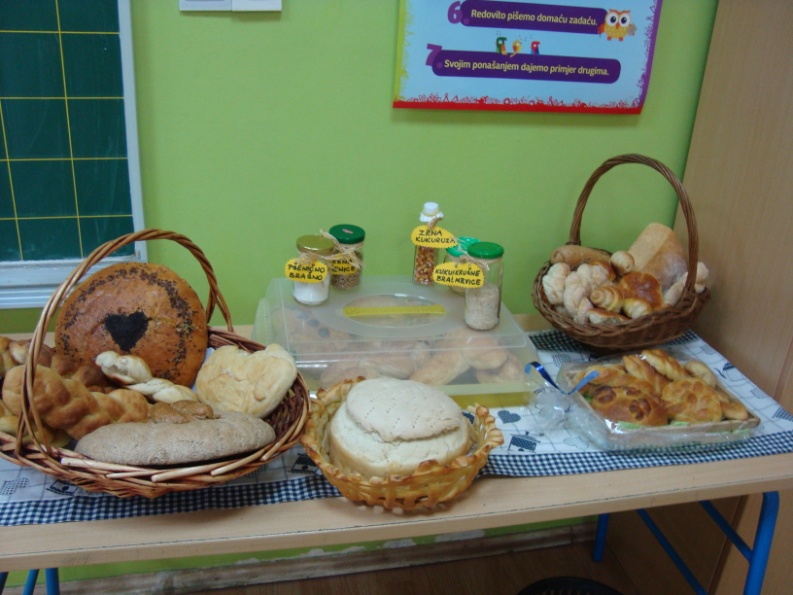 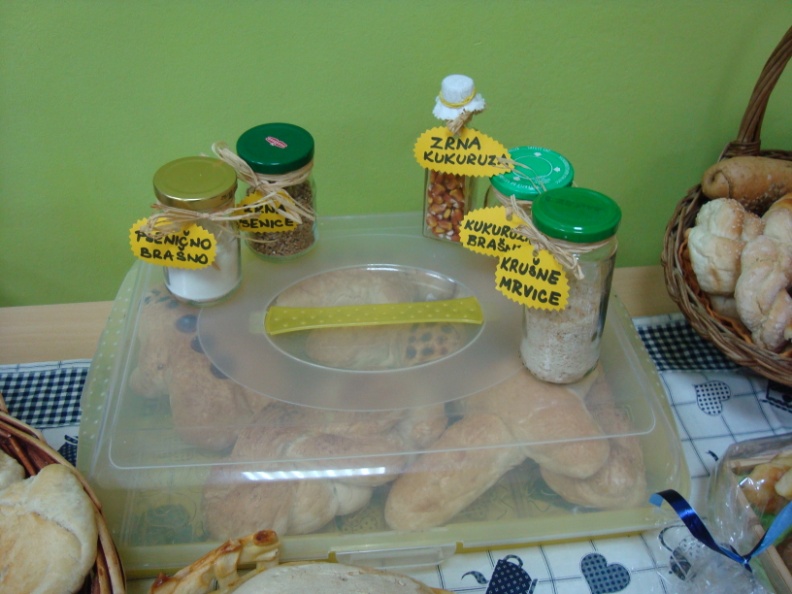 U učionici 2. razreda...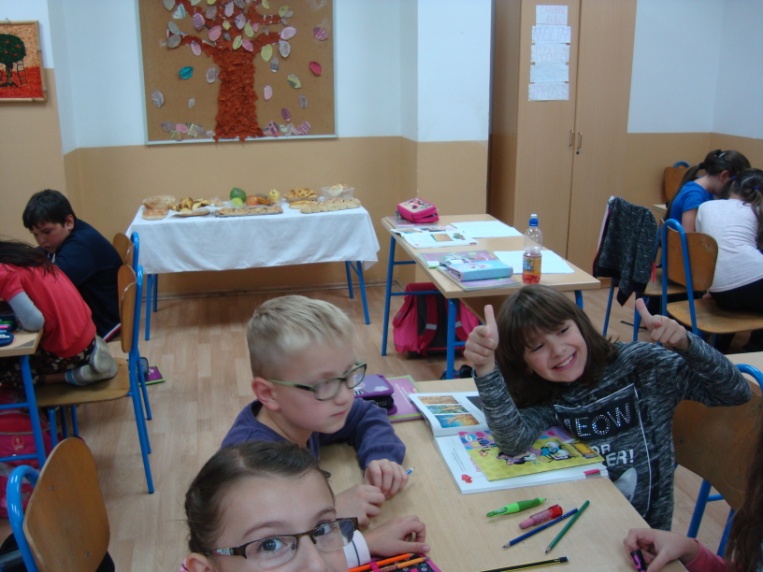 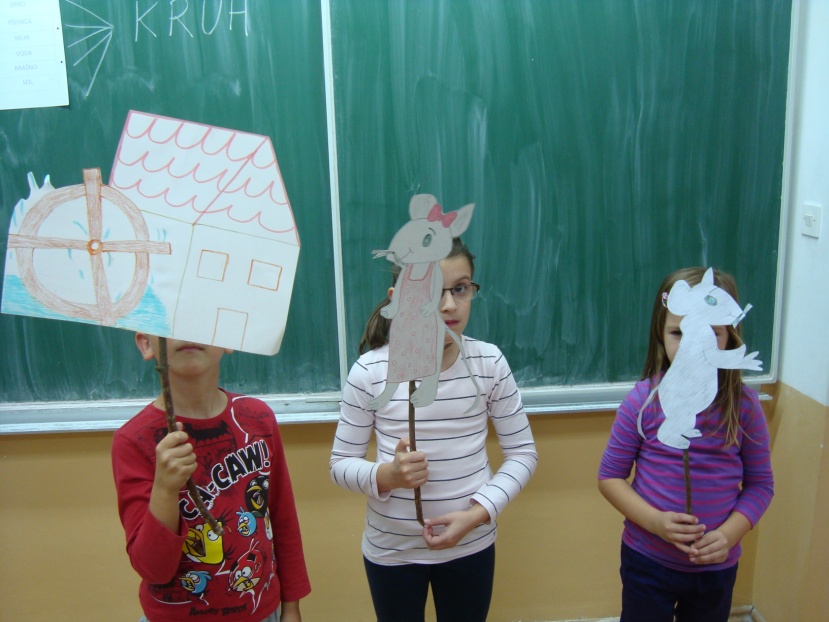 Vrijedne  ruke  mama i baka uveličale su svečanost slancima i pletenicama, koje su oduševile male glumce.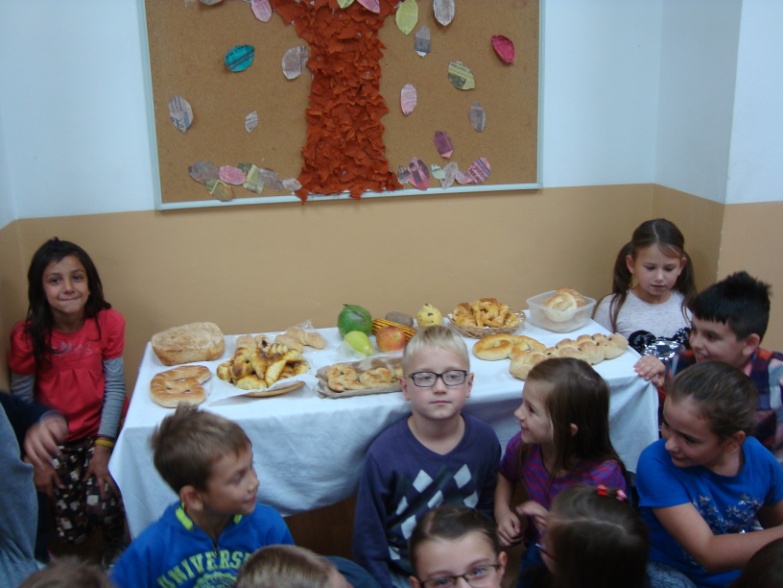 